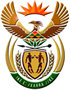 DEPARTMENT: PUBLIC ENTERPRISESNATIONAL ASSEMBLYQUESTION FOR WRITTEN REPLYQUESTION NO.:	2571DATE OF PUBLICATION: 21 JULY 20152571.     Mr E J Marais (DA) to ask the Minister of Public Enterprises:(1)       Has her department made any progress in developing alternative and 	innovative funding arrangements, in light of the National Energy Regulator of 	South Africa’s recent decision to dismiss Eskom’s latest tariff increase 	application;(2)      what has she done to reduce Eskom’s dependence on funding from the fiscus 	since her appointment on 26 May 2014;(3)       will she, in light of the restructuring and partial privatisation of Denel in 2002 	that led the specified company experiencing a highly successful turnaround 	whilst remaining 100% state-owned, consider implementing a similar model 	for the urgent turnaround needed at Eskom; if not, what is her position with 	regard to the (a) privatisation and/or (b) partial privatisation of Eskom as a 	means of attracting private capital into the state-owned company; if so, will 	she concede that the privatisation or partial privatisation of Eskom is a 	reasonable capital-raising exercise as a way out of the company’s financial 	plights?                               NW2945EREPLY(1) Eskom will continue executing the funding plan as approved and where there is a gap as a result of the NERSA decision, bridging finance will be sought.(2) Eskom continues to drive cost containment programmes to drive efficiencies and is reviewing the Eskom business model to optimally manage the operations.(3)(a) Privatisation of Eskom in any form is not an option which is being considered as it is not aligned with current Government policy direction.(3)(b) Options of raising capital in a more sustainable manner (other than full or partial privatisation of Eskom Company) are being evaluated and will be tabled for consideration by the relevant stakeholders of Eskom.